 ผู้เสียภาษีที่ดินและสิ่งปลูกสร้าง คือ เจ้าของที่ดินหรือสิ่งปลูกสร้าง หรือผู้ครอบครองหรือทำประโยชน์ในที่ดินหรือสิ่งปลูกสร้างที่เป็นทรัพย์สินของรัฐ โดยจะเป็นบุคคลธรรมดาหรือเป็นนิติบุคคลก็ได้ ถ้าใครเป็นเจ้าของหรือครอบครองที่ดินหรือสิ่งปลูกสร้างอยู่ในวันที่ 1 ม.ค. ของปีไหน     ก็ให้เป็นผู้มีหน้าที่เสียภาษีสำหรับปีนั้นไปถ้าเจ้าของที่ดินและเจ้าของสิ่งปลูกสร้างบนที่ดินนั้นเป็นคนละคนกัน ก็ให้เจ้าของที่ดินเสียภาษีเฉพาะส่วนของมูลค่าที่ดิน ส่วนเจ้าของสิ่งปลูกสร้างก็เสียภาษีเฉพาะส่วนของมูลค่าสิ่งปลูกสร้างที่ดินหรือสิ่งปลูกสร้างที่ต้องเสียภาษีโดยทั่วไป ที่ดินหรือสิ่งปลูกสร้าง จะต้องเสียภาษีโดยใช้มูลค่าทั้งหมดของที่ดินหรือสิ่งปลูกสร้างเป็นฐานในการคำนวณภาษี โดยแยกตามรายการดังนี้1.ที่ดิน >> ใช้ราคาประเมินทุนทรัพย์ที่ดิน2.สิ่งปลูกสร้าง >> ใช้ราคาประเมินทุนทรัพย์สิ่งปลูกสร้าง3.สิ่งปลูกสร้างที่เป็นห้องชุด (คอนโด) >>   ใช้ราคาประเมินทุนทรัพย์ห้องชุดวิธีคำนวณภาษีการคำนวณภาษีที่ดินและสิ่งปลูกสร้างจะใช้คำนวณแบบขั้นบันไดตามมูลค่าของฐานภาษีแต่ละขั้น โดยใช้สูตรเบื้องต้น คือมูลค่าของฐานภาษี“มูลค่าที่ดินและสิ่งปลูกสร้าง – มูลค่าของฐานภาษีที่ได้รับยกเว้น”ค่าภาษีที่ดินและสิ่งปลูกสร้าง“มูลค่าของฐานภาษี × อัตราภาษี”วิธีเสียภาษีเทศบาลตำบลทุ่งทอง จะเป็นผู้ประเมินให้ และจะส่งแบบประเมินภาษีให้แก่ผู้เสียภาษีภายในเดือน ก.พ. ของแต่ละปี และต้องชำระภาษีภายใน 30 เม.ย. ของปีนั้นแบบประเมินภาษีจะประกอบด้วย1.รายการที่ดินหรือสิ่งปลูกสร้าง2.ราคาประเมินทุนทรัพย์3.อัตราภาษี4.จำนวนภาษีที่ต้องชำระสถานที่ชำระภาษี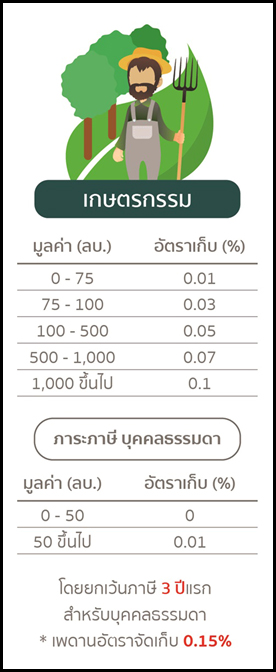 ณ  สำนักงานเทศบาลตำบลทุ่งทองบทลงโทษเบี้ยปรับ คือ ค่าปรับที่เกิดจากการชำระภาษีไม่ครบถ้วนภายในเวลาที่กำหนด ซึ่งแบ่งกรณีได้ดังนี้1. ไม่ได้ชำระภาษีภายในเวลาที่กำหนด และได้รับหนังสือแจ้งเตือน - เสียเบี้ยปรับ 40% ของจำนวนภาษีค้างชำระ2. ไม่ได้ชำระภาษีภายในเวลาที่กำหนด แต่ชำระภาษีตามเวลาที่แจ้งไว้ตามหนังสือแจ้งเตือน - เสียเบี้ยปรับ 20% ของจำนวนภาษีค้างชำระ3. ไม่ได้ชำระภาษีภายในเวลาที่กำหนด แต่ชำระภาษีก่อนจะได้รับหนังสือแจ้งเตือน - เสียเบี้ยปรับ 10% ของจำนวนภาษีค้างชำระ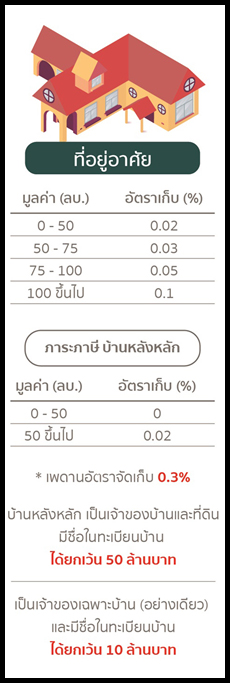 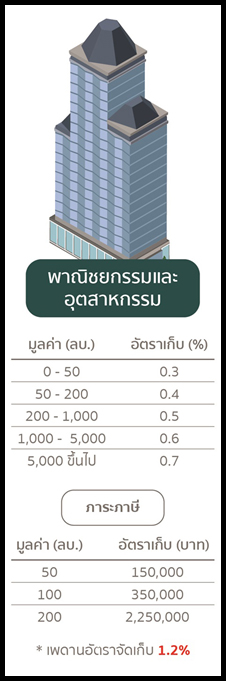 จัดทำโดย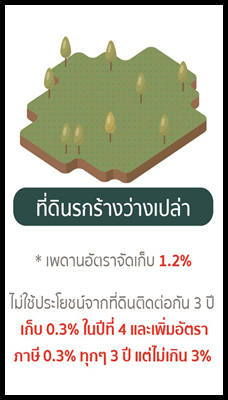 งานพัฒนารายได้ กองคลังเทศบาลตำบลทุ่งทองอำเภอบ้านเขว้า จังหวัดชัยภูมิโทร 044-839836 ต่อ 16เอกสารประชาสัมพันธ์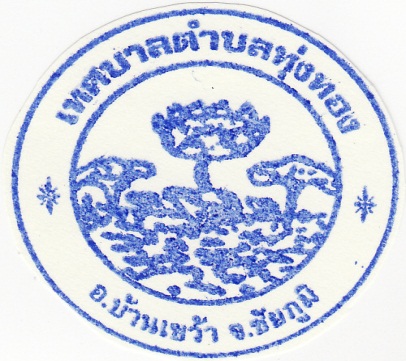 ภาษีที่ดินและสิ่งปลูกสร้าง หรือที่เรียกกันย่อๆ ว่า ภาษีที่ดิน เป็นภาษีที่จัดเก็บเป็นรายปีตามมูลค่าที่ดินและสิ่งปลูกสร้าง (เช่น ที่ดิน บ้าน อาคาร)    ที่ครอบครองโดยมีเทศบาลตำบลทุ่งทองเป็นหน่วยงานรับผิดชอบการจัดเก็บ เริ่มใช้บังคับตั้งแต่ 13 มีนาคม 2562 และ  จะเริ่มเก็บภาษีตั้งแต่ 1 มกราคม 2563      เป็นต้นไป โดยอัตราภาษีจะคำนวณตามประเภทการใช้ประโยชน์ ซึ่งอัตราสูงสุดที่เป็นไปได้อยู่ที่  ปีละ 3% ของมูลค่าที่ดินและสิ่งปลูกสร้าง